Blogg for week beginning Monday, February 18th 2019Some of you will be enjoying a full week off from school while others of you await the coming days of Thursday and Friday. We hope it will be a restful time for you all. The following is a Teacher Reflection taken from the Second Class Grow In Love programme.“If the only prayer you said was thank you, that would be enough.” Meister Eckhart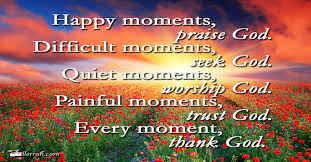 Srs Maureen, Anne and Edel